Nr sprawy: DSUiZP 252/MT/14/2016		                                                            Końskie 2016-08-12dot.: postępowania o udzielenie zamówienia publicznego na;  Sukcesywne przez okres 12 miesięcy dostawy–  materiałów medycznych, wyrobów medycznych,  artykułów medycznych i akcesoriów zużywalnych – wg zadań  1 – 11.       Dyrekcja Zespołu Opieki Zdrowotnej w Końskich w odpowiedzi na złożone następujące pytania i  wnioski  dotyczące treści zapisów SIWZ informuje :I. Dotyczy: Zadanie  nr 11 poz. 4Czy Zamawiający dopuści  uchwyt elektrod z  kablem o dł. 5m?Odpowiedź; Tak.II. Dotyczy: Proszę o wydzielenie z zadania nr 3 pozycji nr 1 i utworzenie z niej nowego zadnia Odpowiedź;  Nie.  Zamawiający nie  przewiduje podziału zadań, i tym  tworzenie nowych zadań.III. Dotyczy: zadania nr 9Czy Zamawiający dopuści w zadaniu nr 9 poz. 1 ,2 wkręty z gniazdem heksagonalnym/imbusowym ?Odpowiedź;  Nie.  Zgodnie z SIWZCzy Zamawiający dopuści w zadaniu nr 9 poz. 2 wkręty kostkowe z końcówką trokarową 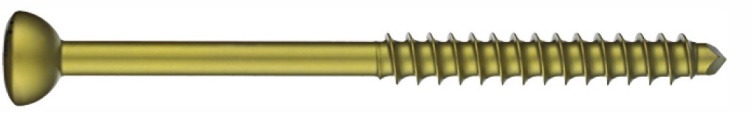 Odpowiedź;  Nie.  Zgodnie z SIWZCzy Zamawiający dopuści w zadaniu nr 9 poz. 6  jak niżej :Kłykciową płytkę ustalającą, kąt odchylenia części szyjkowej–95 stopni, dł. części szyjkowej maks.32 mm , dł. płytki związana z ilością otworów mocujących:
Odpowiedź;  Tak.  Czy Zamawiający dopuści w zadaniu nr 9 poz. 7  jak niżej :Biodrową płytkę ustalającą, kąt odchylenia 135 stopni, dł. części szyjkowej ok. 32 mm , dł. płytki „L”  związana z ilością otworów:Odpowiedź;  Tak.  Czy Zamawiający dopuści w zadaniu nr 9 poz. 7  jak niżej :Śrubę zespalającą gąbczastą, dł. części nagwintowanej na śrubie 12,7 mm ?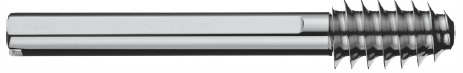 Odpowiedź;  Tak.  Czy Zamawiający dopuści w zadaniu nr 9 poz. 16 wkręt kaniulowany (gwint dłuższy) fi 4 mm o dł. 26,28,30,34,40,44,50,55,60 mm ?Odpowiedź;  Tak.  Czy Zamawiający zgodzi się na ewentualne wydzielenie z zdania nr 9 niżej wymienionych pozycji  i utworzy nowe , np. zadanie nr 9 A?  Pozwoli to Wykonawcy na zaoferowanie korzystniejszej ceny Zamawiającemu z tych poszczególnych pozycjach.Np. Zadanie nr 9 AOdpowiedź;  Nie.  Zamawiający nie  przewiduje podziału zadań, i tym  tworzenie nowych zadań.IV. Dotyczy; Zadania nr 4 poz. 2	Prosimy o wyjaśnienie, co Zamawiający rozumie poprzez złączkę Y typu compactOdpowiedź;  Złacze typy Y comact oznacza 3 odprowadzenia - z możliwością dołączenia drenów (uniwersalne)V. Dotyczy: ZADANIE NR 9POZ . 1  Czy Zamawiający wyrazi zgodę na zaoferowanie Wkręty z gniazdem imbusowym do kości korowych 4,5 x 1,75   l - długość wkrętu śrubyOdpowiedź;  Nie.  Zgodnie z SIWZPOZ . 2  Czy Zamawiający wyrazi zgodę na zaoferowanie Wkręty kostkowe samogwintujące (zakończenie trójgraniec) 4,5x 1,75  l - długość na wkrętak imbusowy  Odpowiedź;  Nie.  Zgodnie z SIWZPOZ . 3  Czy Zamawiający wyrazi zgodę na zaoferowanie Gwoździe Rusha  l - długośćOdpowiedź;  Tak.  POZ . 4  Czy Zamawiający wyrazi zgodę na zaoferowanie Drut Kirschnera (z ostrzem  dwustronnym trójgraniec) Odpowiedź;  Tak.  POZ . 5 Czy Zamawiający wyrazi zgodę na zaoferowanie Drut plastyczny do wiązania odłamów kostnych (miękki)     l – długość, fi - 0,55; fi - 1,25 z zachowaniem pozostałych parametrów zgodnie z SIWZOdpowiedź;  Tak.  POZ . 6 Czy Zamawiający wyrazi zgodę na zaoferowanie Kłykciowa płytka ustalająca, kąt odchylenia części szyjkowej- 95 stopni, długość części szyjkowej- , dł. płytki związana z ilością otworów mocującychOdpowiedź;  Tak.  POZ . 7 Czy Zamawiający wyrazi zgodę na zaoferowanie Biodrowa płytka ustalająca, kąt odchyleń  135 stopni ,długość części szyjkowej  A- , długość płytki „L” związana z ilością otworówOdpowiedź;  Tak.  POZ . 8 Czy Zamawiający wyrazi zgodę na zaoferowanie Śruba zespalająca gąbczasta,-dł części nagwintowanej na śrubie ~ , L -dł. śruby z zachowaniem pozostałych parametrów zgodnie z SIWZOdpowiedź;  Tak.  POZ . 10 Czy Zamawiający wyrazi zgodę na zaoferowanie Grot  Sztajmana  fi- 3 długość 150 mmOdpowiedź;  Tak.  POZ . 11 Czy Zamawiający wyrazi zgodę na zaoferowanie Grot  Sztajmana  fi- 3 długość 175 mmOdpowiedź;  Tak.  POZ . 16 Czy Zamawiający wyrazi zgodę na zaoferowanie Wkręt kaniulowy (gwint pełny lub gwint krótszy) - fi 4,5mm o dł. 26,28,30,35,40,45,50,55,60, Odpowiedź;  Nie.  Zgodnie z SIWZVI. Dotyczy; Zadania nr 9Czy Zamawiający w  Zadaniu nr 9 w poz. 3 dopuści możliwość zaoferowania gwoździa Rusha o średnicy fi  zamiast ?         Odpowiedź; TakCzy Zamawiający w Zadaniu nr 9 poz. 7 dopuści możliwość zaoferowania płytek o długościach:- 135, 3 otwory, A=38 mm, L=64 mm zamiast L=84 mm,- 135, 4 otwory, A=38 mm, L=80 mm zamiast L=100 mm,- 135, 5 otwory, A=38 mm, L=96 mm zamiast L=100 mm,- 135, 6 otwory, A=38 mm, L=112 mm zamiast L=132 mm,- 135, 8 otwory, A=38 mm, L=144 mm zamiast L=164 mm,- 135, 10 otwory, A=38 mm, L=176 mm zamiast L=196 mm,- 135, 12 otwory, A=38 mm, L=208 mm zamiast L=228 mm?Odpowiedź; TakCzy Zamawiający w Zadaniu nr 9 poz. 8 dopuści możliwość zaoferowania śruby zespalającej gąbczastej o długości części nagwintowanej na śrubie  zamiast ?Odpowiedź; TakCzy Zamawiający w Zadaniu nr 9 poz 16 dopuści możliwość zaoferowania wkrętów kaniulowanych (dłuższy gwint) fi 4mm o dł. od 26 do 70mm stopniowane co 2mm?Odpowiedź; TakCzy Zamawiający w Zadaniu nr 9 poz. 22 dopuści możliwość zaoferowania drutu Kirschnera do wkrętów kaniulowanych dł. 300-310mm o średnicy Ø1,0mm dla wkrętów kaniulowanych Ø4,0mm i Ø3,5mm oraz średnicy Ø2,0mm dla wkrętów kaniulowanych Ø7,0mm?Odpowiedź; TakVII. Dotyczy; Zadnia nr 11Niniejszym działając na podstawie art. 38 ust. 1 ustawy z dnia 29 stycznia 2004 r. prawo zamówień publicznych (Dz. U. z 2013 r., poz. 907 z późn. zm.; dalej: ustawa pzp) zwracamy się o wyjaśnienie treści specyfikacji istotnych warunków zamówienia; dalej siwz, czy Zamawiający w celu zwiększenia konkurencyjności postępowania oraz zachowania zasad uczciwej konkurencji wyłączy z pakietu 11 pozycje nr 8 (Elektroda nożowa prosta wielorazowego użytku fi 4 mm i fi 2,4 mm dł. ~15mm ).Odpowiedź;  Zamawiający nie  przewiduje podziału zadań, i tym  tworzenie nowych zadań.Wykonawca może zaoferować elektrodę nożową prostą wielorazowego użytku fi 4 mm i fi 2,4 m -równoważną np dł. ~25mm lub dł. ~30 mm.VIII. Dotyczy; Zadania nr 5Prosimy o dopuszczenia staplera z jednym uchwytem spełniającego pozostałe wymogi SIWZ, w przypadku pozytywnej odpowiedzi prosimy o wydzielenie pozycji z pakietu i utworzenie odrębnego zadaniaOdpowiedź;  Nie.  Zgodnie z SIWZXI. Dotyczy; Zadania nr 7 poz. 5Czy Zamawiający wyrazi zgodę na folię chirurgiczną o rozmiarze powierzchni lepnej 51cm x55cm?  Odpowiedź; Tak.Zadania nr 7 poz. 1-5Czy Zamawiający wyrazi zgodę na folie chirurgiczną wykonaną z poliuretanu  Odpowiedź; Tak.X. Dotyczy; Zadnia nr 11- akcesoria i elektrody do diatermii Punkt 4. Czy Zamawiający wymaga zaoferowania uchwytu szerokiego? Odpowiedź; Wykonawca może zaoferować uchwyt szerokiCzy Zamawiający dopuści do zaoferowania uchwyty z kablem o długości 3m lub 5m?Odpowiedź; TakPunkt 8.Czy Zamawiający dopuści do zaoferowania elektrodę nożową prosta wielorazowego użytku fi 4mm i fi 2,4mm długość około 25mm?Odpowiedź; TakPismo zostaje w dniu  dzisiejszym  zamieszczone na stronach  
                                                                                                                                                                                                                                        Końskie 2016-08-12             			                                                                      	   Dyrektor    							                   Zespołu Opieki Zdrowotnej                                                                                                                                     w   Końskich     Dr n.med. Wojciech  Przybylski           Sporządził:      Zastępca Kierownika ds. Zamówień Publicznych       Tomasz MilcarzFirmy biorące udział w postępowaniu ogłoszonym w Systemie Zamówień Publicznych Portal Centralny Numer ogłoszenia: 148601 - 2016;  z datą zamieszczenia 21-07-2016 i na stronie internetowej zoz-konskie.bip.org.pl oraz w siedzibie zamawiającego -Tablica ogłoszeńL – 114 mm  , 6- otworowaL – 146 mm, 8-otworowaL – 178 mm, 10-otworowaL – 210 mm, 12-otworowa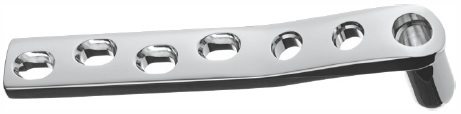 L – 65 mm  , 3- otworowaL – 81 mm, 4-otworowaL – 97 mm, 5-otworowaL – 113 mm, 6-otworowaL – 145 mm, 8-otworowaL – 177 mm, 10-otworowaL – 209 mm, 12 otworowaL – 209 mm, 12-otworowa?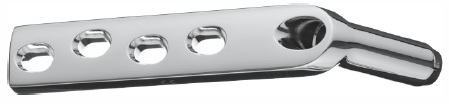 3Gwoździe Rusha  l - długość3fi - 2,4    l – 100 mmszt.53fi - 2,4    l – 125 mmszt.53fi - 2,4    l – 150 mmszt.53fi - 2,4    l – 180 mmszt.53fi - 2,8    l – 180 mmszt.53fi - 3,2    l – 150 mmszt.53fi - 3,2    l – 180 mmszt.53fi - 3,2    l – 205 mmszt.53fi - 3,2    l – 220 mmszt.53fi - 4,0    l – 220 mmszt.53fi - 4,0    l – 250 mmszt.54Drut Kirschnera (z ostrzem trójgraniec)            l - długość4fi -  1,0      l -  150 mmszt.104fi -  1,2      l -  150 mmszt.104fi -  1,6      l -  310 mmszt.104fi -  1,6      l -  150 mmszt.504fi -  1,8      l -  150 mmszt.104fi -  1,8      l  - 310 mmszt.504fi -  2,0      l -  310 mmszt.3004fi -  2,0      l -  150 mmszt.104fi -  2,2      l -  150 mmszt.104fi -  2,2      l -  310 mmszt.304fi -  2,4      l -  150 mmszt.10fi -  2,4      l -  310 mmszt.105Drut plastyczny do wiązania odłamów kostnych (miękki)     l - długość5fi - 0,5mb.55fi - 0,7mb.55fi - 0,9mb.105fi - 1,0mb.105fi - 1,2mb.105fi - 1,5mb.10fi - 2,5   l – fi - 2,5   l – fi - 2,5   l – fi - 2,5   l – fi – 3,0  l – fi - 3,5    l – fi - 3,5    l – fi - 3,5    l – fi - 3,5    l – fi - 4,0    l – fi - 4,0    l – fi -  1,0      l -  fi -  1,2      l -  fi -  1,6      l -  fi -  1,6      l -  fi -  1,8      l -  fi -  1,8      l  - fi -  2,0      l -  fi -  2,0      l -  fi -  2,2      l -  fi -  2,2      l -  fi -  2,3      l -  fi -  2,3      l -  L ~ 114     otwory   6 szt L ~ 146     otwory   8 szt L ~ 178     otwory  10 sztL ~ 210     otwory  12 szt135 ,  3  otwory,    A = ,  L ~  56135 ,  4  otwory,    A =  , L ~ 78135 ,  5  otworów,    A =  , L ~ 94135 ,  6  otworów,  A =  , L ~ 110135 ,  8  otworów,  A =  , L ~ 142135 , 10 otworów,  A =  , L ~ 174135 , 12 otworów,  A =  , L ~ 206